                              							301 West Orange Street 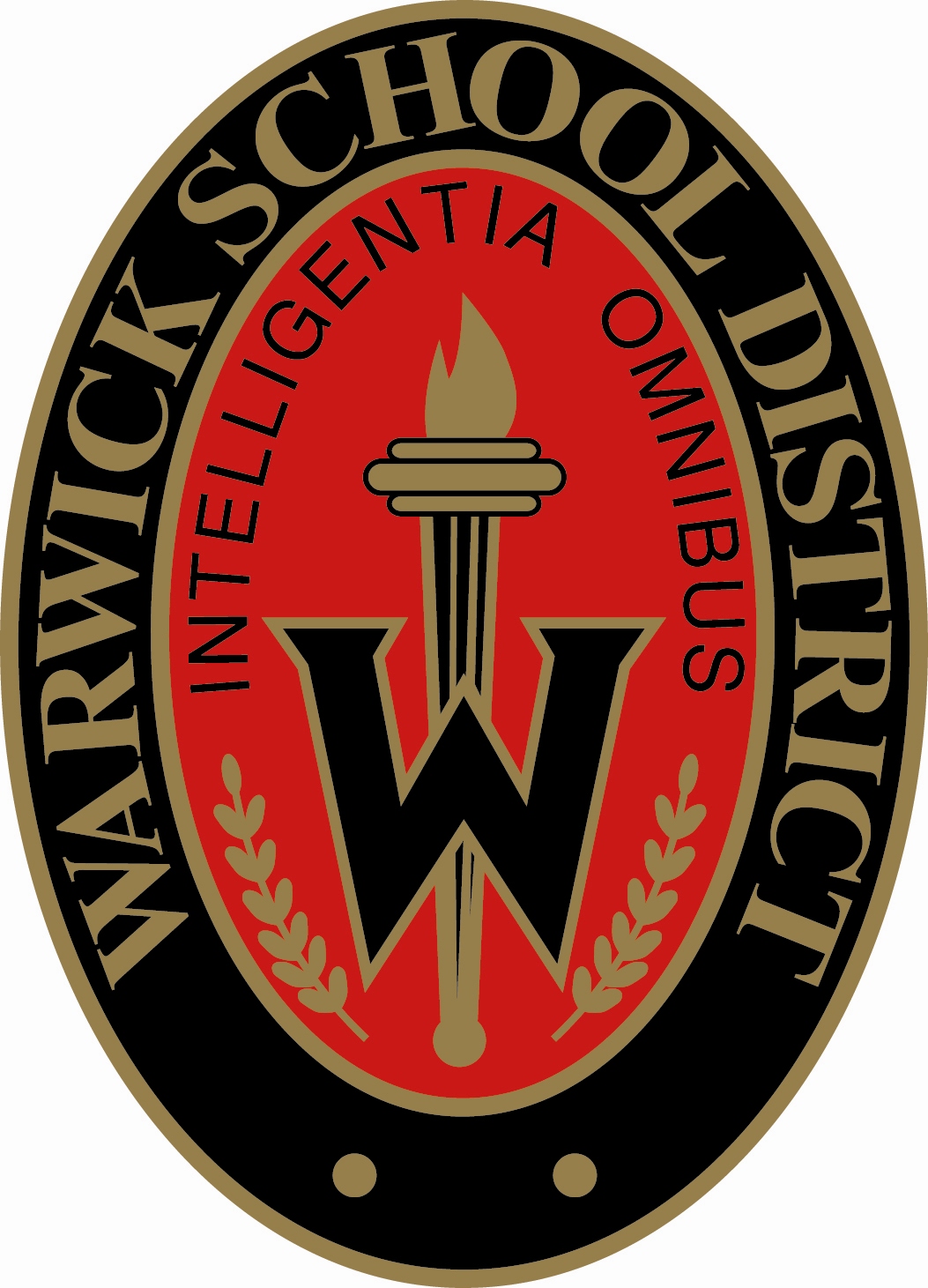 									Lititz, PA, 17543									717-626-3700                                 Warwick High School			Mrs. Kristina Szobocsan 	 	High School Principal			Mr. Sydnor Harrison 		Assistant Principal			Mr. Scott Kyper			Acting Assistant Principal			TBD				Assistant Principal        TO:	Students        FROM:	Mrs. Szobocsan       DATE:    	July 25th, 2016       RE:	Student Parking=============================================================Students must have an official Warwick student parking tag displayed from their rear view mirror to park in the designated student parking lots.  Students are required to park in their assigned space.  The designated student parking lots are located at the south end of the football field and the east side of the building.  We also offer Middle School parking spaces at $10/space.Tags will be distributed on a first-come, first-served basis beginning with seniors on August 8th, 2016.  Juniors may register for a parking space beginning on August 15th, 2016. A $25.00 fee will be charged for the school year for each parking space.  Cash is accepted (must have exact amount), or checks can be made payable to Warwick School District.   Registration will not be accepted without proof of valid driver’s license.Students who do not have a parking tag will be able to park along Second Avenue or Maple Street.Students are NOT permitted to park in any numbered spaces designated for faculty, in the District Office parking spaces, which are painted red, reserved spaces or visitor spaces.  Students are NOT permitted to go to their car during the day unless the high school office grants permission.6.    Failure to comply with the parking rules and regulations will result in        disciplinary action and loss of parking privilege. Students who accrue 10        occurrences of being tardy are subject to the possibility of having their parking        tags revoked without a refund.7.    The vehicle driven by this student will be driven/parked on school property at the        driver’s own risk. Warwick School District will not be responsible for vandalism,        theft, or other damage which may occur to a vehicle that is driven or parked on school        property.  I have read the student driving/parking regulations and agree to abide by these        regulations.Student Parking Registration Form________________________________________________________________________ Student’s Name                         	Last                                                              First                                                          The vehicle driven by the above named student will be driven/parked on school property at the driver’s own risk.  Warwick School District will not be responsible for vandalism, theft, or other damage, which may occur to a vehicle that is driven or parked on school property.  We have read the student driving/parking regulations and the above named student agrees to abide by these regulations.Student Address_________________________________________________________________Make of Vehicle________________________________________ Color_____________License Plate No.__________________________	Parking Tag No.________________ Grade________________________________________________________________________________________    Student Signature                                                    				   	Date		Parent/Guardian Name (Printed)						________________________________________________________________________Parent/Guardian Signature								Date	